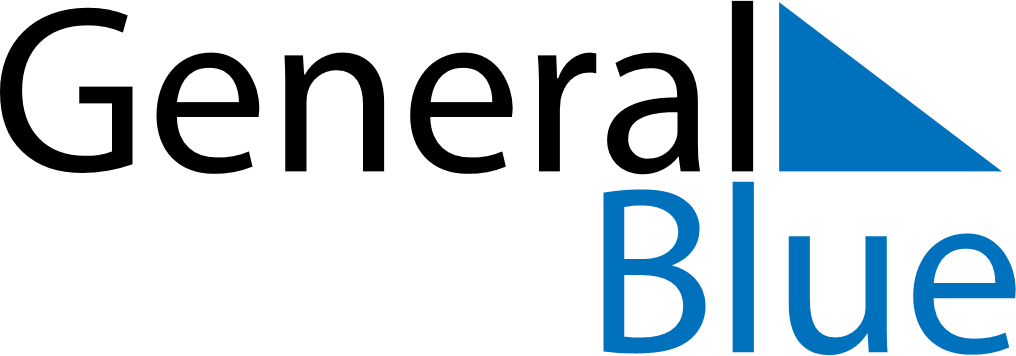 August 2024August 2024August 2024August 2024August 2024August 2024Fort McMurray, Alberta, CanadaFort McMurray, Alberta, CanadaFort McMurray, Alberta, CanadaFort McMurray, Alberta, CanadaFort McMurray, Alberta, CanadaFort McMurray, Alberta, CanadaSunday Monday Tuesday Wednesday Thursday Friday Saturday 1 2 3 Sunrise: 5:26 AM Sunset: 9:37 PM Daylight: 16 hours and 11 minutes. Sunrise: 5:28 AM Sunset: 9:35 PM Daylight: 16 hours and 7 minutes. Sunrise: 5:30 AM Sunset: 9:33 PM Daylight: 16 hours and 3 minutes. 4 5 6 7 8 9 10 Sunrise: 5:32 AM Sunset: 9:31 PM Daylight: 15 hours and 59 minutes. Sunrise: 5:34 AM Sunset: 9:29 PM Daylight: 15 hours and 54 minutes. Sunrise: 5:36 AM Sunset: 9:26 PM Daylight: 15 hours and 50 minutes. Sunrise: 5:38 AM Sunset: 9:24 PM Daylight: 15 hours and 46 minutes. Sunrise: 5:40 AM Sunset: 9:22 PM Daylight: 15 hours and 42 minutes. Sunrise: 5:42 AM Sunset: 9:20 PM Daylight: 15 hours and 37 minutes. Sunrise: 5:44 AM Sunset: 9:17 PM Daylight: 15 hours and 33 minutes. 11 12 13 14 15 16 17 Sunrise: 5:46 AM Sunset: 9:15 PM Daylight: 15 hours and 29 minutes. Sunrise: 5:48 AM Sunset: 9:13 PM Daylight: 15 hours and 24 minutes. Sunrise: 5:50 AM Sunset: 9:10 PM Daylight: 15 hours and 20 minutes. Sunrise: 5:52 AM Sunset: 9:08 PM Daylight: 15 hours and 16 minutes. Sunrise: 5:54 AM Sunset: 9:05 PM Daylight: 15 hours and 11 minutes. Sunrise: 5:56 AM Sunset: 9:03 PM Daylight: 15 hours and 7 minutes. Sunrise: 5:58 AM Sunset: 9:00 PM Daylight: 15 hours and 2 minutes. 18 19 20 21 22 23 24 Sunrise: 6:00 AM Sunset: 8:58 PM Daylight: 14 hours and 58 minutes. Sunrise: 6:02 AM Sunset: 8:56 PM Daylight: 14 hours and 53 minutes. Sunrise: 6:04 AM Sunset: 8:53 PM Daylight: 14 hours and 49 minutes. Sunrise: 6:06 AM Sunset: 8:50 PM Daylight: 14 hours and 44 minutes. Sunrise: 6:08 AM Sunset: 8:48 PM Daylight: 14 hours and 40 minutes. Sunrise: 6:10 AM Sunset: 8:45 PM Daylight: 14 hours and 35 minutes. Sunrise: 6:12 AM Sunset: 8:43 PM Daylight: 14 hours and 30 minutes. 25 26 27 28 29 30 31 Sunrise: 6:14 AM Sunset: 8:40 PM Daylight: 14 hours and 26 minutes. Sunrise: 6:16 AM Sunset: 8:38 PM Daylight: 14 hours and 21 minutes. Sunrise: 6:18 AM Sunset: 8:35 PM Daylight: 14 hours and 17 minutes. Sunrise: 6:20 AM Sunset: 8:32 PM Daylight: 14 hours and 12 minutes. Sunrise: 6:22 AM Sunset: 8:30 PM Daylight: 14 hours and 7 minutes. Sunrise: 6:24 AM Sunset: 8:27 PM Daylight: 14 hours and 3 minutes. Sunrise: 6:26 AM Sunset: 8:25 PM Daylight: 13 hours and 58 minutes. 